附件2机动车变更登记样本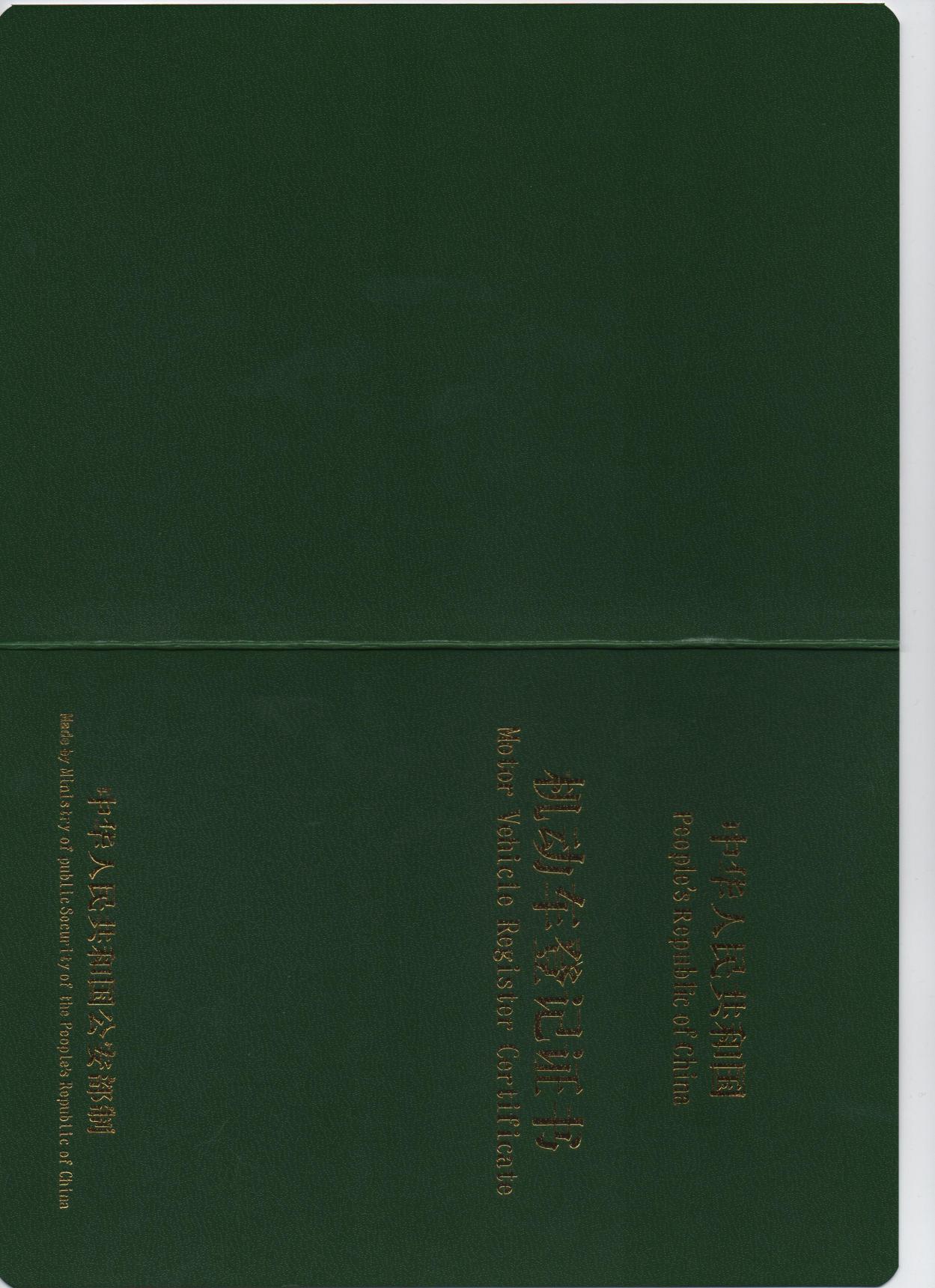 （机动车登记证书）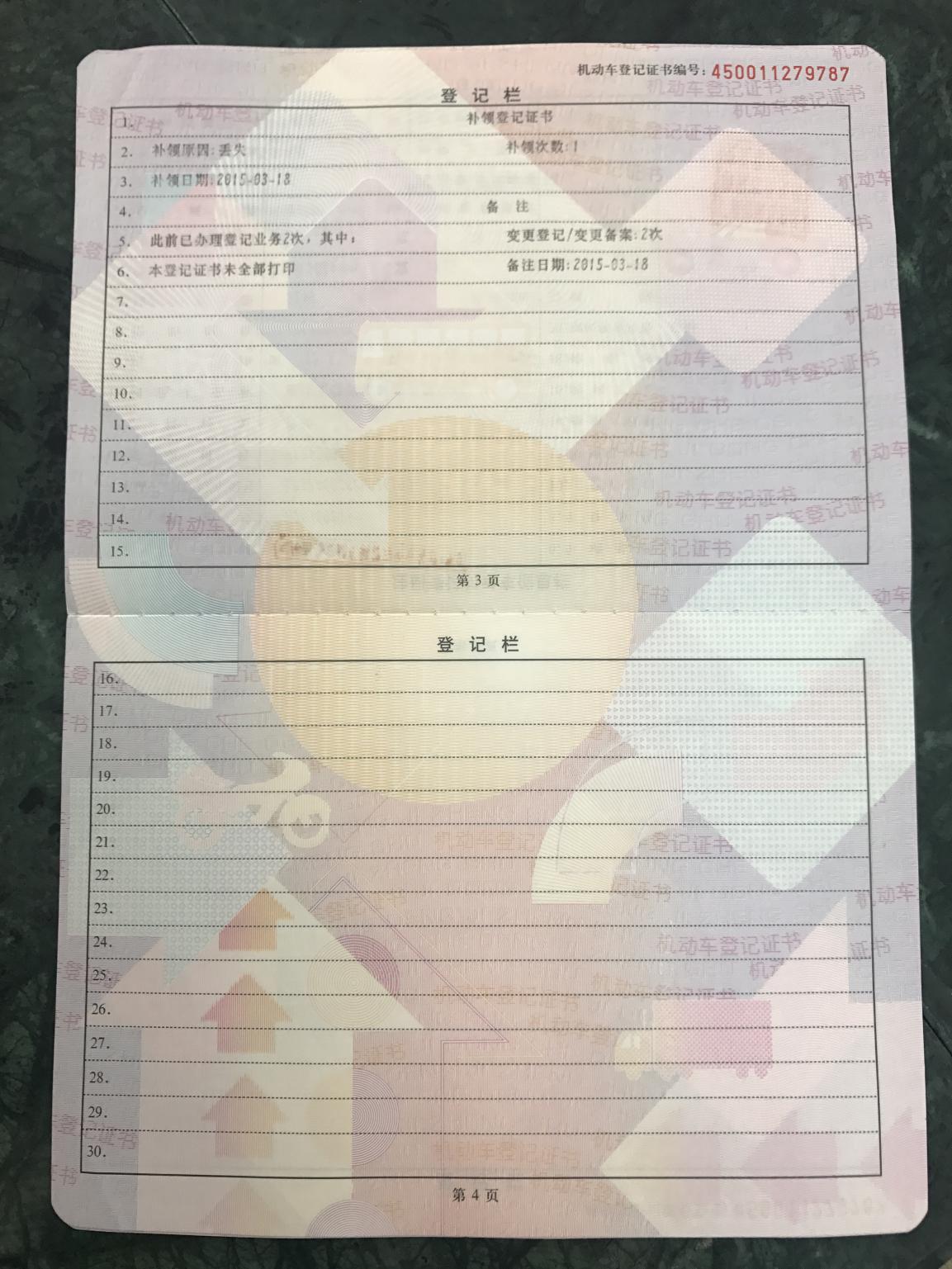 （机动车登记证书登记栏签注变更信息）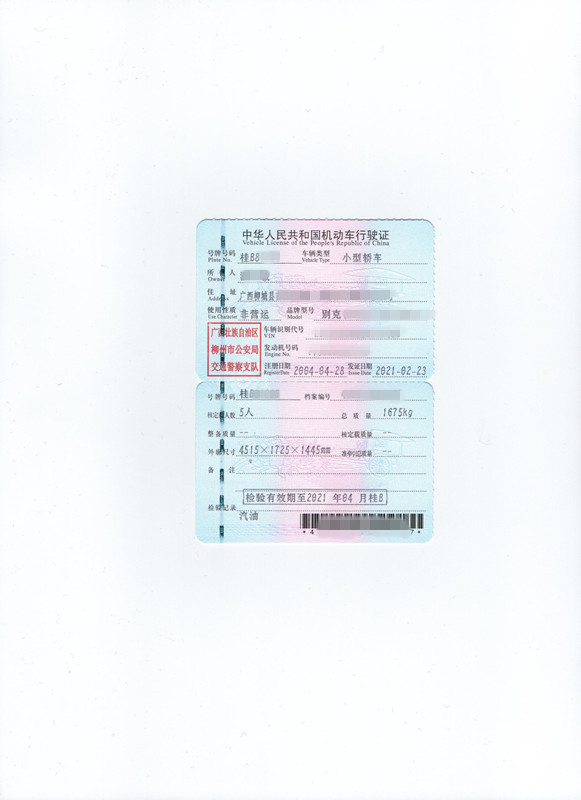 （机动车行驶证）